令和３年　口座登録依頼書伯耆町長　様　　　　　　　　　　　　　　　　　　　　　　　　　　　　　　　　　　　　　　　　　集落名　　　　　　　　　　　　　　　　　　　　　　　　　　　　　　　　　　　　　　　　　　　　　　　　　　　　　　　　　　　　　　　　　　　区長名　　　　　　　　　　　　　　　　　　　　　　　　　印記（１）役場からの補助金などを受け入れる口座　　　　　　　　前年と同じ　　　（例：街灯補助金、公共施設整備補助金など）　　　　　　　　　　　　　　　　　　　　　　　　　　　　　　　　　　※個人口座ではなく、集落の口座を登録してください。（２）地域自治活動交付金を受け入れる口座　　　　　　　　　　前年と同じ　　　（　　　）と同じ※個人口座ではなく、集落の口座を登録してください。（３）保健委員交付金を受け入れる口座　　　　　　　　　　　　　前年と同じ　　　（　　　）と同じ※個人口座ではなく、集落の口座を登録してください。（４）リサイクル推進員交付金を受け入れる口座　　　　　　前年と同じ　　　（　　　）と同じ※個人口座ではなく、集落の口座を登録してください。通帳のコピーを添付してください（コピーは役場でもできます）。【提出していただくもの】（１）別紙「口座登録依頼書」集落名・区長名をご記入の上、印鑑（認め）を押印してください。金融機関名、種別は、該当するものを○で囲んでください。支店名など、口座番号、口座名義を記入してください。「前年と同じ」または「（　　）と同じ」に○をされた場合は、金融機関などの記入は省略できます。「（　　）と同じ」の（　　）には、（１）～（４）の番号を入れてください。（２）記入してある口座の通帳の写し（前年と同じ場合は不要です。）① 口座番号が確認できるページ 　② カタカナで名義が記載してあるページ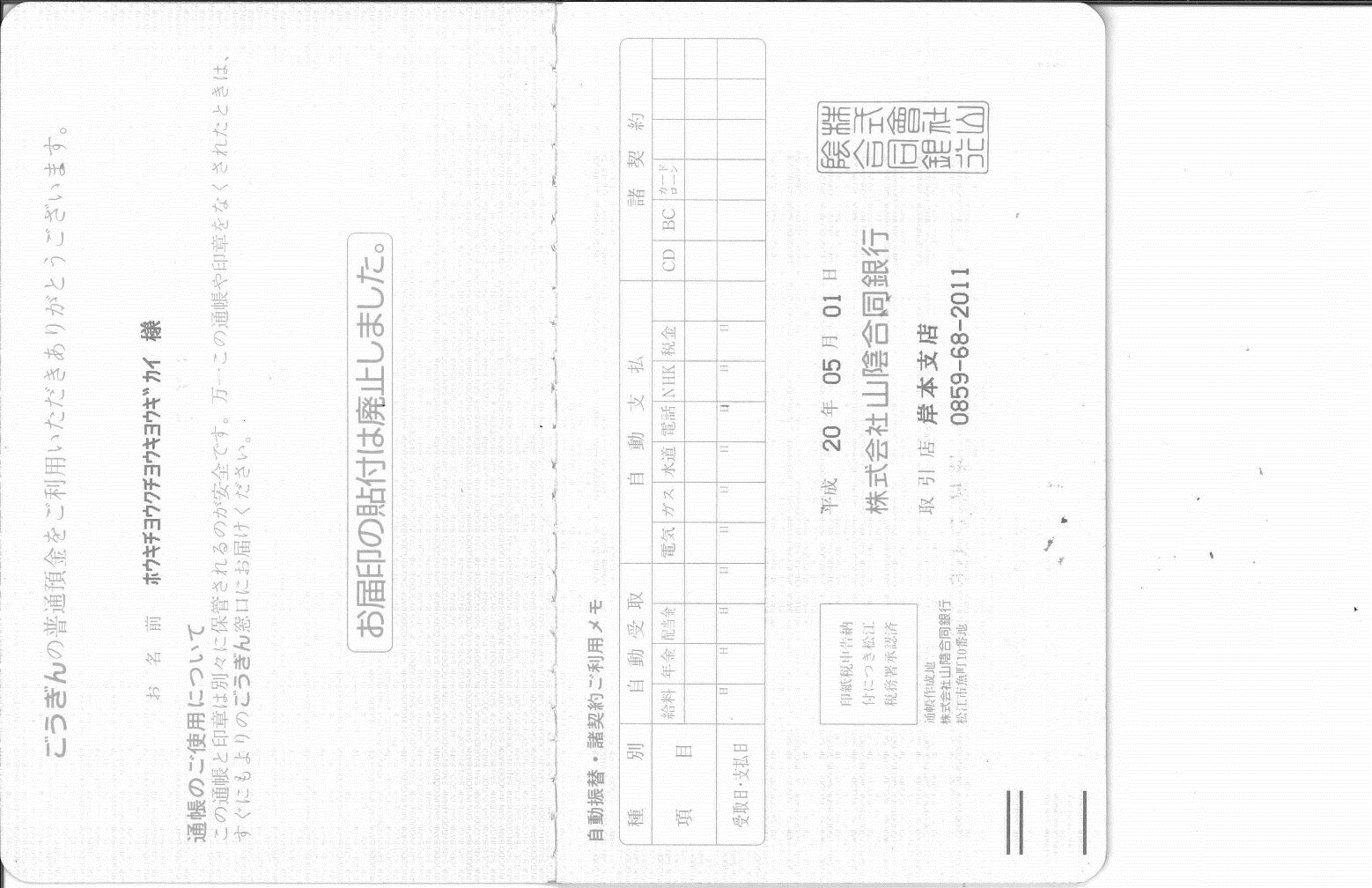 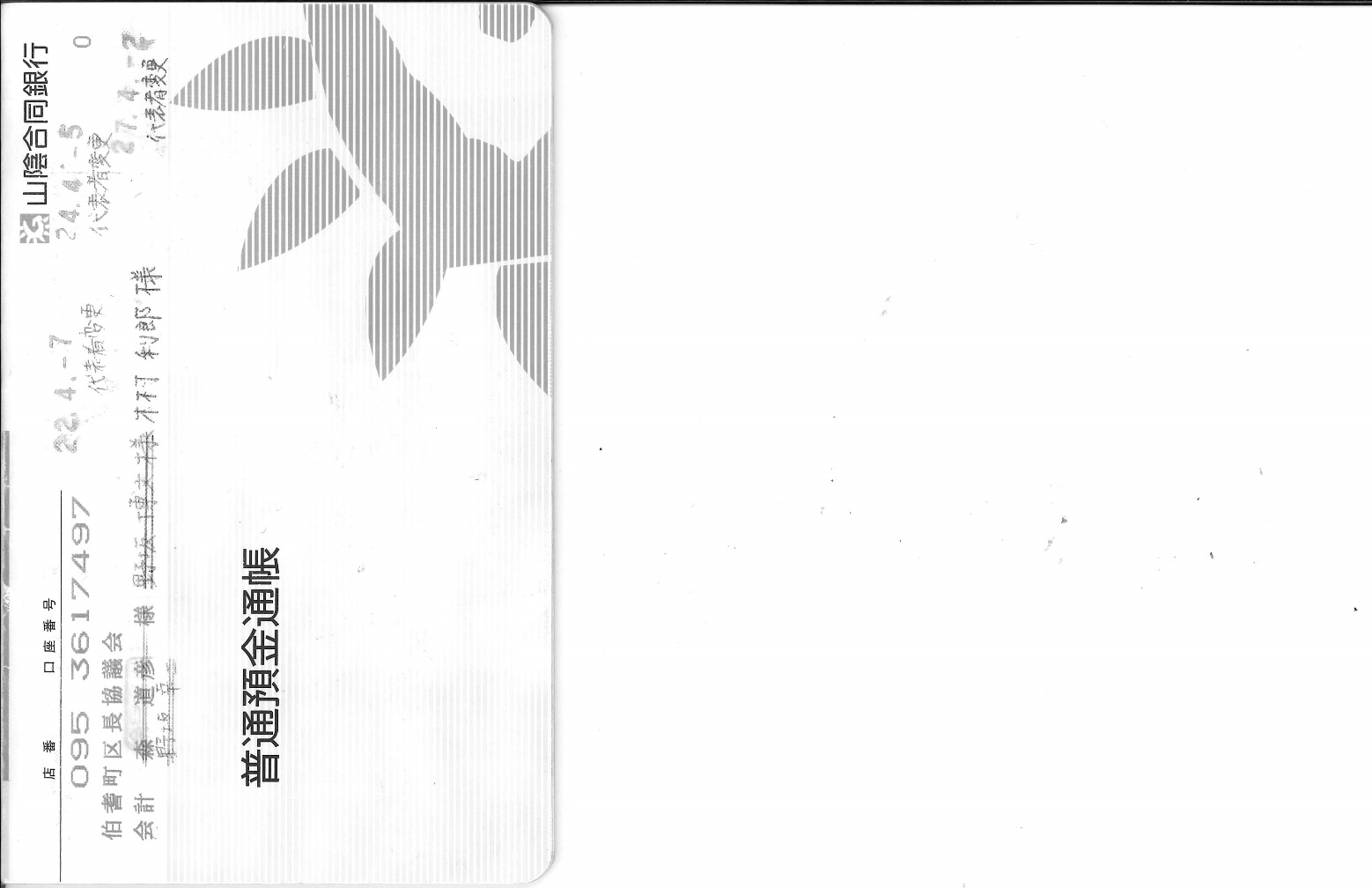 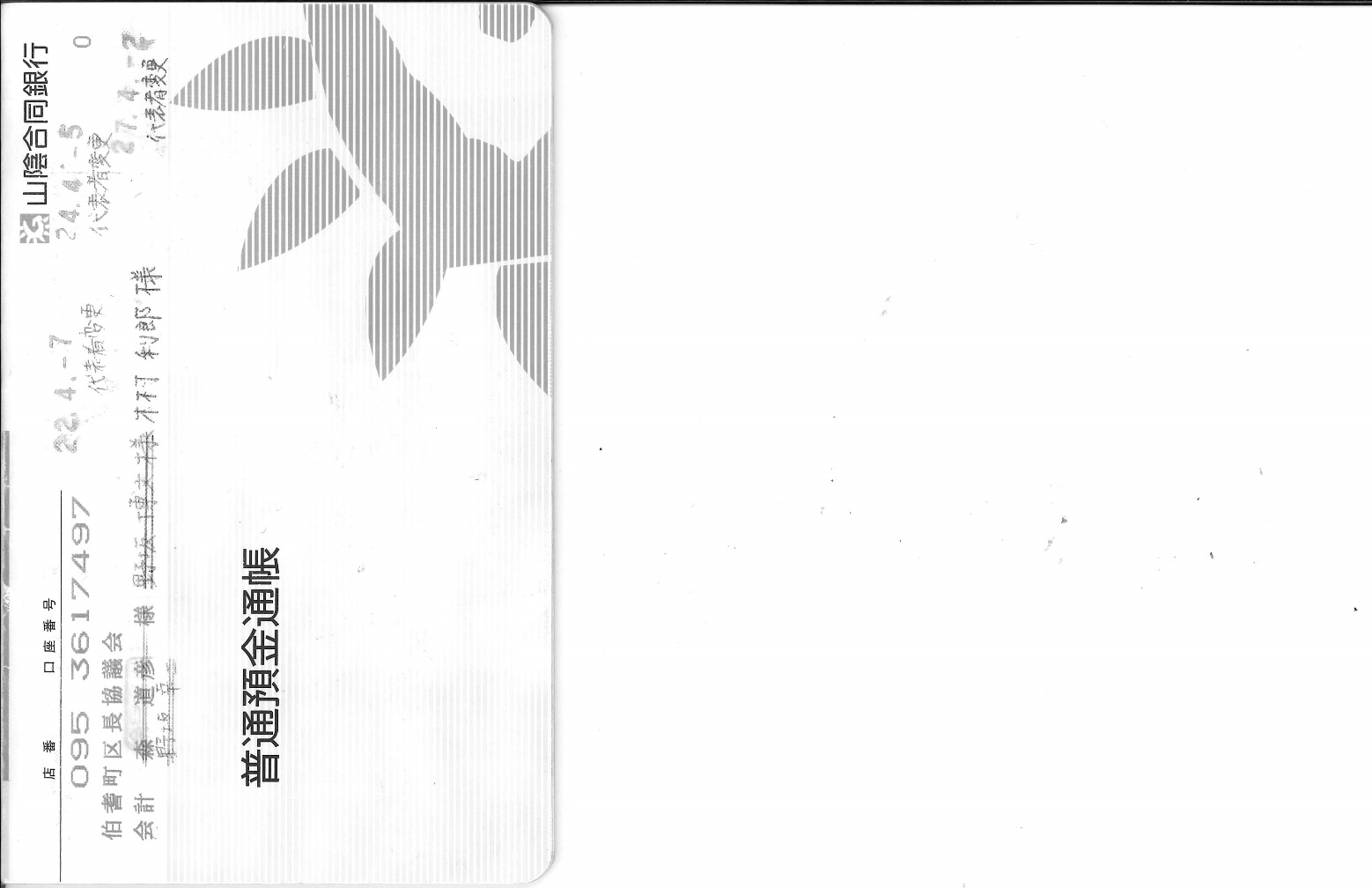 金融機関名山陰合同銀行　米子信用金庫　ゆうちょ銀行鳥取銀行　鳥取西部農業協同組合山陰合同銀行　米子信用金庫　ゆうちょ銀行鳥取銀行　鳥取西部農業協同組合山陰合同銀行　米子信用金庫　ゆうちょ銀行鳥取銀行　鳥取西部農業協同組合山陰合同銀行　米子信用金庫　ゆうちょ銀行鳥取銀行　鳥取西部農業協同組合山陰合同銀行　米子信用金庫　ゆうちょ銀行鳥取銀行　鳥取西部農業協同組合支店支所出張所支店支所出張所支店支所出張所支店支所出張所支店支所出張所種　　　別普通　当座口座番号口座名義フリガナフリガナフリガナフリガナフリガナフリガナフリガナフリガナフリガナフリガナ口座名義金融機関名山陰合同銀行　米子信用金庫　ゆうちょ銀行鳥取銀行　鳥取西部農業協同組合山陰合同銀行　米子信用金庫　ゆうちょ銀行鳥取銀行　鳥取西部農業協同組合山陰合同銀行　米子信用金庫　ゆうちょ銀行鳥取銀行　鳥取西部農業協同組合山陰合同銀行　米子信用金庫　ゆうちょ銀行鳥取銀行　鳥取西部農業協同組合山陰合同銀行　米子信用金庫　ゆうちょ銀行鳥取銀行　鳥取西部農業協同組合支店支所出張所支店支所出張所支店支所出張所支店支所出張所支店支所出張所種　　　別普通　当座口座番号口座名義フリガナフリガナフリガナフリガナフリガナフリガナフリガナフリガナフリガナフリガナ口座名義金融機関名山陰合同銀行　米子信用金庫　ゆうちょ銀行鳥取銀行　鳥取西部農業協同組合山陰合同銀行　米子信用金庫　ゆうちょ銀行鳥取銀行　鳥取西部農業協同組合山陰合同銀行　米子信用金庫　ゆうちょ銀行鳥取銀行　鳥取西部農業協同組合山陰合同銀行　米子信用金庫　ゆうちょ銀行鳥取銀行　鳥取西部農業協同組合山陰合同銀行　米子信用金庫　ゆうちょ銀行鳥取銀行　鳥取西部農業協同組合支店支所出張所支店支所出張所支店支所出張所支店支所出張所支店支所出張所種　　　別普通　当座口座番号口座名義フリガナフリガナフリガナフリガナフリガナフリガナフリガナフリガナフリガナフリガナ口座名義金融機関名山陰合同銀行　米子信用金庫　ゆうちょ銀行鳥取銀行　鳥取西部農業協同組合山陰合同銀行　米子信用金庫　ゆうちょ銀行鳥取銀行　鳥取西部農業協同組合山陰合同銀行　米子信用金庫　ゆうちょ銀行鳥取銀行　鳥取西部農業協同組合山陰合同銀行　米子信用金庫　ゆうちょ銀行鳥取銀行　鳥取西部農業協同組合山陰合同銀行　米子信用金庫　ゆうちょ銀行鳥取銀行　鳥取西部農業協同組合支店支所出張所支店支所出張所支店支所出張所支店支所出張所支店支所出張所種　　　別普通　当座口座番号口座名義フリガナフリガナフリガナフリガナフリガナフリガナフリガナフリガナフリガナフリガナ口座名義